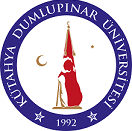                                                                          T.C.                                                             …/…/2020KÜTAHYA DUMLUPINAR ÜNİVERSİTESİHİSARCIK MESLEK YÜKSEKOKULUÖDEV/ PROJE/ UYGULAMA PROJESİBAŞVURU DİLEKÇESİ2019-2020 Eğitim Öğretim Yılı Yaz döneminde stajımı, ödev/ proje/ uygulama projesi olarak yapmak istiyorum. Gereğini arz ederim.Öğrenci Adı Soyadıİmza	Adı SoyadıÖğrenci NumarasıÖğretim YılıT.C. NumarasıTelefon NumarasıÖğrenim Gördüğü ProgramStaj Gün Sayısı 15 (   )         -          30 (   )E-posta Adresiİkametgah Adresi